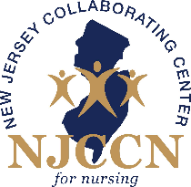 NJCCN NJ Nurse Residency Collaborative November 17, 2020 10:00AM-12:00PMLink:  https://rutgers.webex.com/rutgers/j.php?MTID=m2d6d24a117f5d170e2e640edd480ff8eWelcome and Remarks							Edna Cadmus		10:00-10:10 Partners    	NJDOL and Workforce Development, Office of Apprenticeship      	David Spector 		10:10-10:25 	Invited Guest:  Senator Joseph Vitale					TBD	Vizient/AACN							    	Evy Olson		10:25-10:35Call to Action from our Leaders   					Pat Steingall 		10:35-10:55Cedar WangJennifer Glendening La Shaun GouldLori PodlinskiCall to Action from our Clinical Coordinators   				Kim Coleman		10:55-11:15Leslie Beck Priscilla Callahan Melissa SweeneyCall to Action Nurse Residents/Preceptors, Facilitators 			Binal Chedda		11:15-11:35 Nicole Rasa illian Eley Kelly Watters Dara Devaney Nilza Gallego    Questions and Answers 									11:35 -11:45 Closing Remarks							Edna Cadmus		11:45-12:00 		       